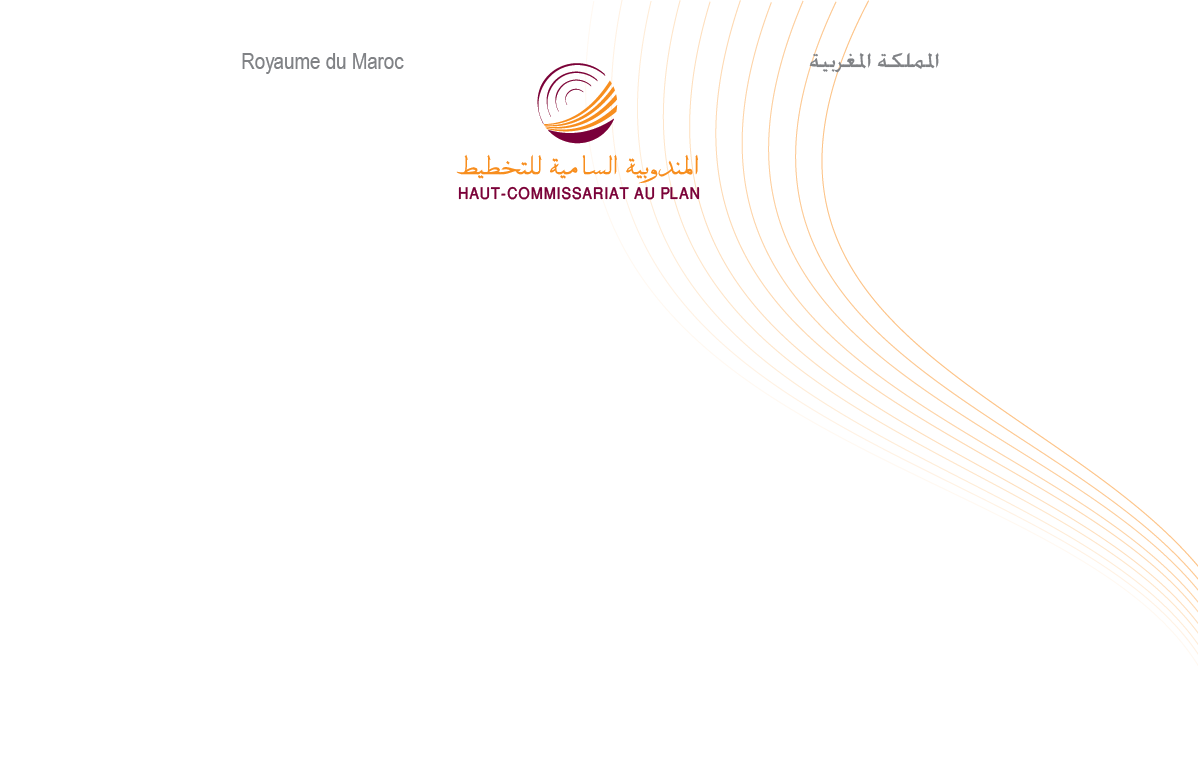 بـيـــــــــانندوة حول "الحساب التابع للشغل"تنظم المندوبية السامية للتخطيط ندوة صحفية حول "الحساب التابع للشغل"، برئاسة السيد أحمد الحليمي علمي، المندوب السامي للتخطيط، وذلك يوم الثلاثاء 30 مايو 2023 على الساعة الثالثة بعد الزوال، بمقر المندوبية الكائن بحي الرياض، الرباط.وسيتم خلال هذه الندوة تقديم "الحساب التابع للشغل"، الذي يشكل إطارًا لقاعدة بيانات غير مسبوقة في المغرب وإفريقيا، مصممة لفهم أفضل لسوق الشغل بارتباطه بالهياكل الإنتاجية.وقد تم تطوير الحساب التابع للشغل من المصادر الإحصائية عن سوق الشغل، والبحوث الهيكلية حول المقاولات وكذا من المصادر الإدارية، مما يمكن من تحسين قياس الإنتاجية وإعطاء توضيحات جديدة على الطلب على العمل والأجور وارتباطها بالقيمة المضافة والهياكل الإنتاجية.